FLASHNOTES REVIEW: MAKE MONEY STUDYING (SERIOUSLY!)June 2, 2015Alexa Mason60,082 unique monthly visitors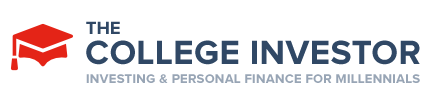 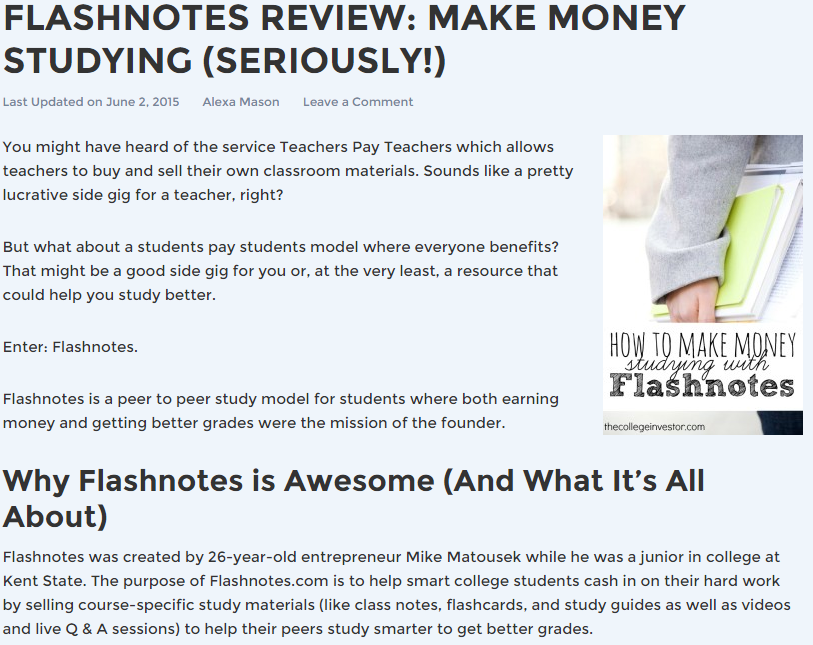 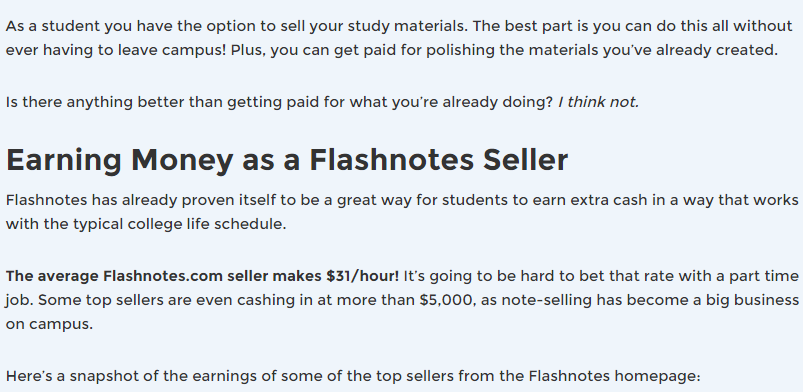 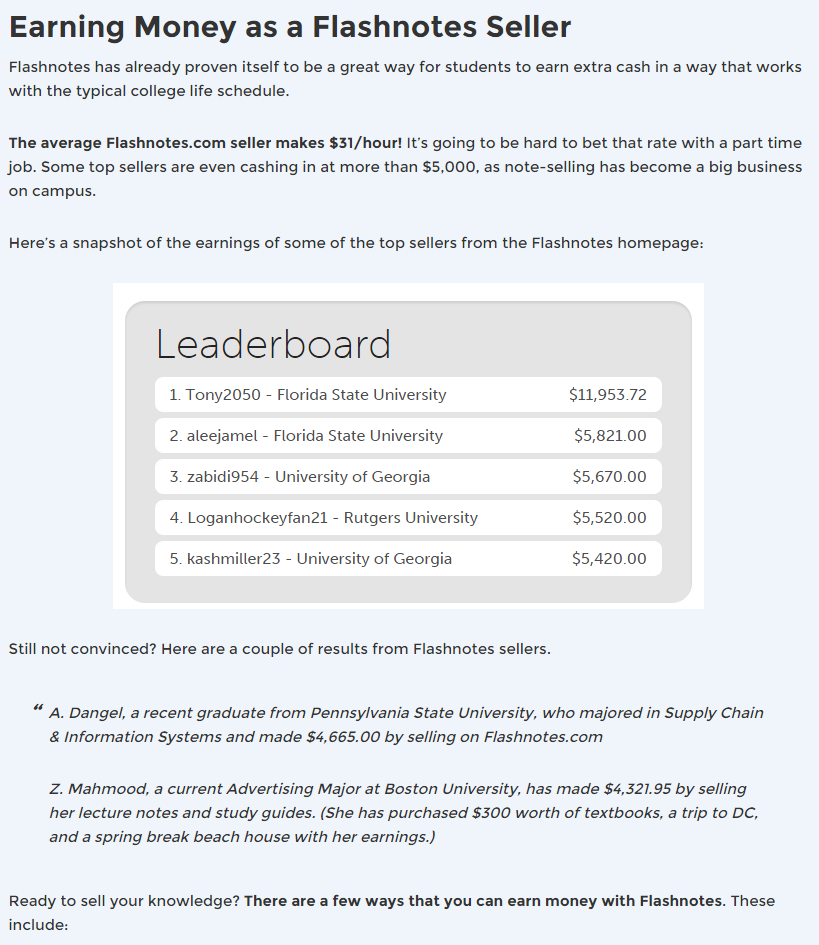 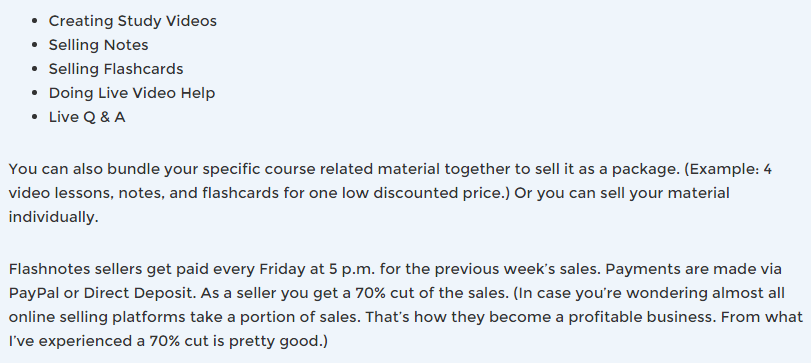 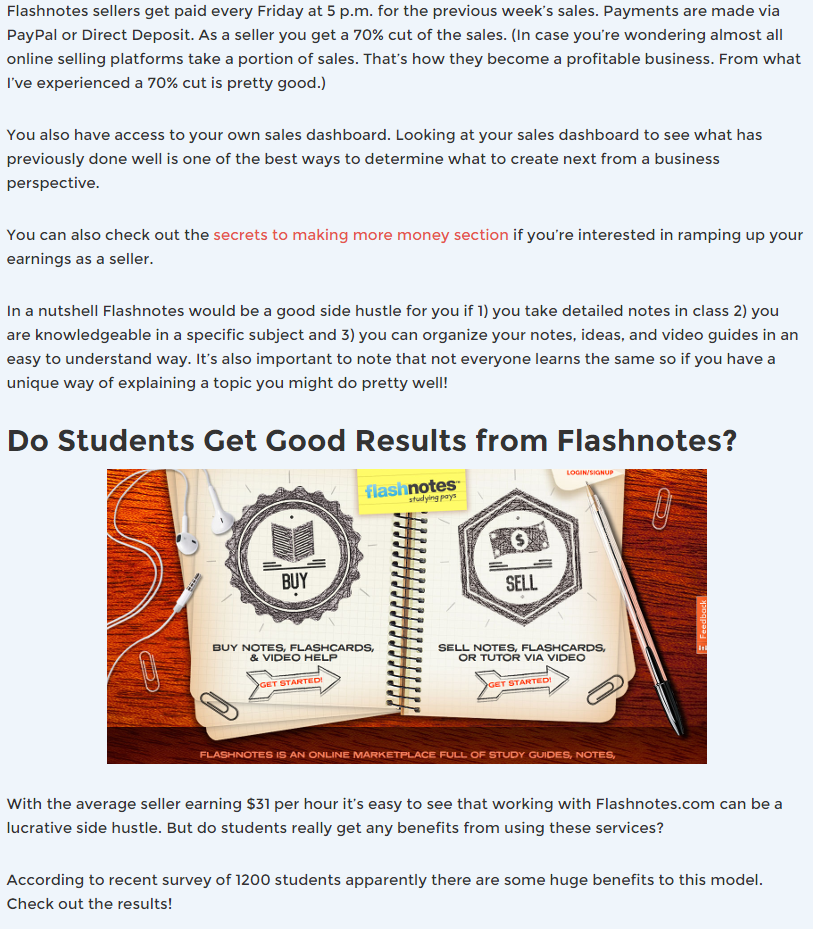 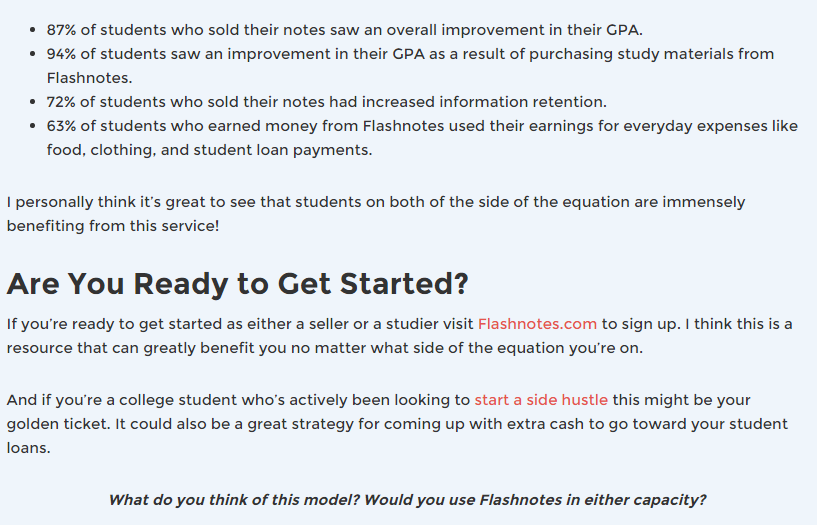 